Slijedi upute iz recepta i ispeci VANILIN KIFLICE.VANILIN KIFLICESASTOJCI 350 g glatkog brašna1 bjelanjak 200 g margarina80 g šećera u prahu100 g mljevenih oraha ili lješnjakaPRIPREMA1.Od navedenih sastojaka izradi tijesto. 2.Tijesto omotaj u prozirnu foliju ostavi 1 sat u hladnjaku. Nakon toga oblikuj male kiflice i peci na temperaturi od 180°C oko 20 minuta.3.Vruće kiflice uvaljaj u mljeveni šećer pomiješan s vanilin šećerom.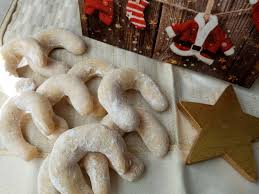 Izvor slike: coolinarika.com